College of Social and Behavioral Sciences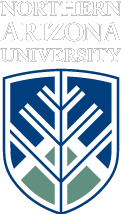 School of Communication			Phone: 928-523-2232PO Box 5619 					Fax: 928-523-1505Flagstaff, AZ 86011-5619Internship Supervisor Information GuidelinesThank you for your interest in providing one of our students with an internship. Please provide the following information so that we can publish this information in several locations accessible to interested students. Please feel free to respond on this form and send it back to us via email at school.communication@nau.edu. Please copy Norm.Medoff@nau.edu and Richard.Lei@nau.edu on this email. Organization offering internship: Deckers Outdoor CorporationContact information (name/address/email/telephone):  Jason Hartsell, jason.hartsell@deckers.comWhen internship is to take place (Fall, Spring, Summer, Ongoing): This is an ongoing internshipType of Internship Offered (Internship Title and Responsibilities): Web Developer InternshipHelp develop and build brand emails, including messaging for campaigns, new product launches, sales, and so on.Paid/Unpaid (if paid, please put type of payment e.g. stipend or salary):  Paid through temp serviceTotal number of hours of work per week: 20 hoursTotal number of weeks (an academic semester for fall or spring is 16 weeks long, for the summer it is 12 weeks long):  6 week renewable contract Special skills required (e.g. web design, Excel, Powerpoint, etc.): Basic understanding of web design/development, including:  HTML, CSS, Adobe Photoshop. Coding by hand is a plus.Please provide any additional information for interested students: Design skill is a plus.Must be pro-active.Understand that this is more of a developer role versus a design role.Be creative, share ideas.Students must have a minimum of a 2.5 GPA (on a 4.0 scale) and be seniors (89 credit hours) in order to qualify for formal internship credit. Students who have not achieved senior status are able to qualify for formal internship credit on a case-by-case basis. Thank for your interest in our students. We look forward to working with you. Norman J. Medoff, Ph.D.			Kimberly MitchellProfessor and Director				Associate Professor of Visual CommunicationInternship Coordinator				Internship CoordinatorSchool of Communication			School of CommunicationCollege of Social and Behavioral Sciences	College of Social and Behavioral SciencesPhone: 928-523-8257				